1st Six WeeksThe Anglo-Saxon Period449-1066Literary Elements:Lyric poemKenningLitoteElegyEpicCaesuraUbi SuntAlliterative VerseLiterary Background:History of British Literature:Anglo-Saxon Culture-Heroic tradition-Comitatus relationship-Thanes and Cyning-Pagan/Christian elements-Wyrd-Oral Tradition-Scop-The Great Vowel ShiftLiterary Pieces:The Exeter BookBeowulfSir Gawain & Green KnightPoetry:Anglo-Saxon Poetry-The Seafarer-The Wife’s Lament-The WandererGrammar:Daily Language PracticeVocabulary DevelopmentTEKS: 1; 3;5; 6; 7; 8;14A; 18; 192nd Six WeeksThe Middle Ages1066-1485Literary Elements:Medieval RomancesThe Chaucerian PersonaFrame StoryCharacterizationExemplum/ParableLiterary Background:Medieval RomanceArthurian LegendsHistory of the Pilgrimage-Thomas a BecketLiterary Pieces:Canterbury Tales (Chaucer)-Wife of Bath’s Tale-Pardoner’s Tale-Nun’s Priest’s TaleGrammar/Writing:Easily Confused WordsTypes of Sentences-Periodic-Balanced-Inverted-CumulativeVarying Sentence StructureSyntax TechniquesVocabulary DevelopmentTEKS: 1D; 2A, C; 5; 7;8; 18; 193rd Six WeeksThe Renaissance1485-1660Literary Elements:ImageryMotifsConflict-Internal-ExternalTragedyThe Tragic HeroSoliloquyComic ReliefLiterary Piece:Drama-MacbethPoetry:Poetic Form-Shakespearean Sonnets-Petrarchan SonnetsWriting/Research SkillsMini-Research: Motifsusing quotesthesis writingproving assertionformal tonebibliographydocumentationauthoritative sourcesplagiarismrevising/editingmeeting deadlinesGrammar:Vocabulary DevelopmentTEKS: 3; 4; 5; 6; 7; 8; 13;14B; 16; 20; 21; 22; 234th Six WeeksThe Renaissance (cont.)1485-1660Literary Elements:RhythmIrony, Conceit, SatireTheme, MoodDramatic Monologue, OdeSimile, Metaphor, SymbolPersonificationAuthor vs. SpeakerDiary, SatireLiterary Piece:Hamlet Excerpts:The Diary (Pepys)Journal of the Plague Year (Defoe)A Modest Proposal (Swift)Poetry by Authors:Donne, Blake, Byron, Keats,  Tennyson, Browning, HardyGrammar/Writing:Diary/JournalMemoir as HistoryVerbals-Infinitives-Gerunds-ParticiplesVocabulary DevelopmentTEKS: 2B; 5; 6; 7; 8; 14A; 18; 195th Six WeeksThe Romantic/Victorian  Eras1700-1800sLiterary Elements:The Gothic GenreThe AntiheroLiterary Options:Frankenstein (Shelley)Wuthering Heights (Bronte)Dr. Jekyll & Mr. Hyde (Stephenson)Poetry:Rime of the Ancient Mariner(Coleridge)Grammar/Writing:Writing the College EssayVocabulary DevelopmentTEKS: 5; 6; 7; 8; 14A: 18;19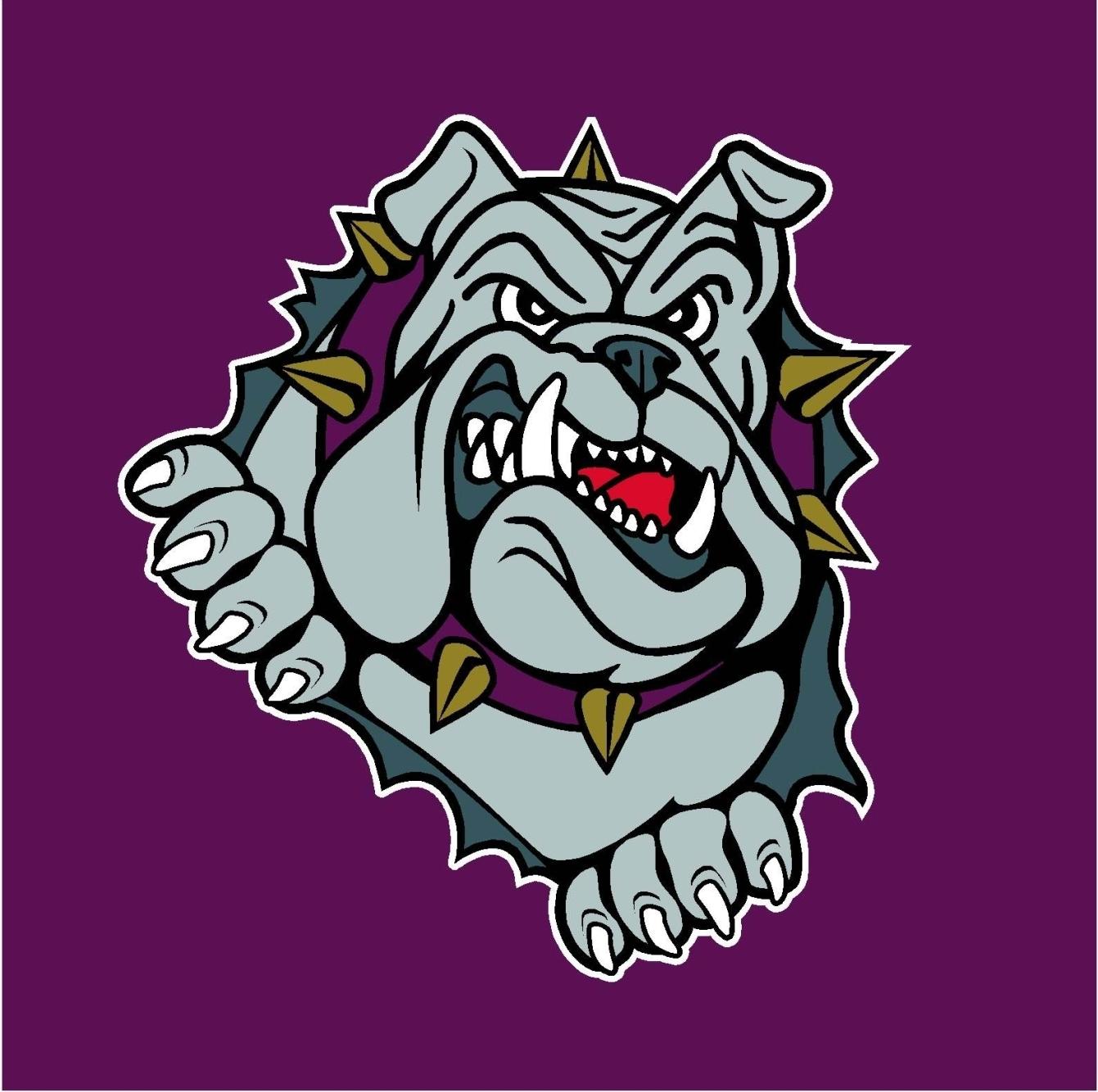 6th Six WeeksThe Modern Era1900s-presentLiterary Elements:Social SatireDystopian Novel/Novel of FutureDistortionGrotesqueExistential LiteratureLiterary Background:Russian RevolutionLiterary Response to WarPropaganda TechniquesLiterary Pieces:1984 (Orwell)Brave New World (Huxley)The Metamorphosis(Kafka)Writing:Satirical WritingMaking PredictionsParodiesTEKS: 5; 6; 7; 8; 9; 10; 12; 14A; 15; 18; 19